Publicado en   el 05/02/2014 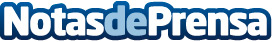 RAKITIC RECIBE ESTE MIÉRCOLES EL PREMIO A MEJOR JUGADOR DEL MES DE ENERO DE LA LIGA BBVAEl croata marcó tres goles en cuatro encuentrosDatos de contacto:Nota de prensa publicada en: https://www.notasdeprensa.es/rakitic-recibe-este-miercoles-el-premio-a Categorias: Fútbol Premios http://www.notasdeprensa.es